Company BackgroundServe Legal is the UK’s leading retail compliance auditor, enabling market leaders to successfully measure and improve performance, and protect their businesses. We perform independent, undercover on-site audits enabling companies to establish if expected staff performance, operational standards and company procedures are in place.Serve Legal is a dynamic, growing company delivering over 200,000 audits a year with a UK- wide team of around 2,500 auditors. With expertise in age-restricted sales, retail audit, media compliance and customer experience fields, we are expanding our business into new territories.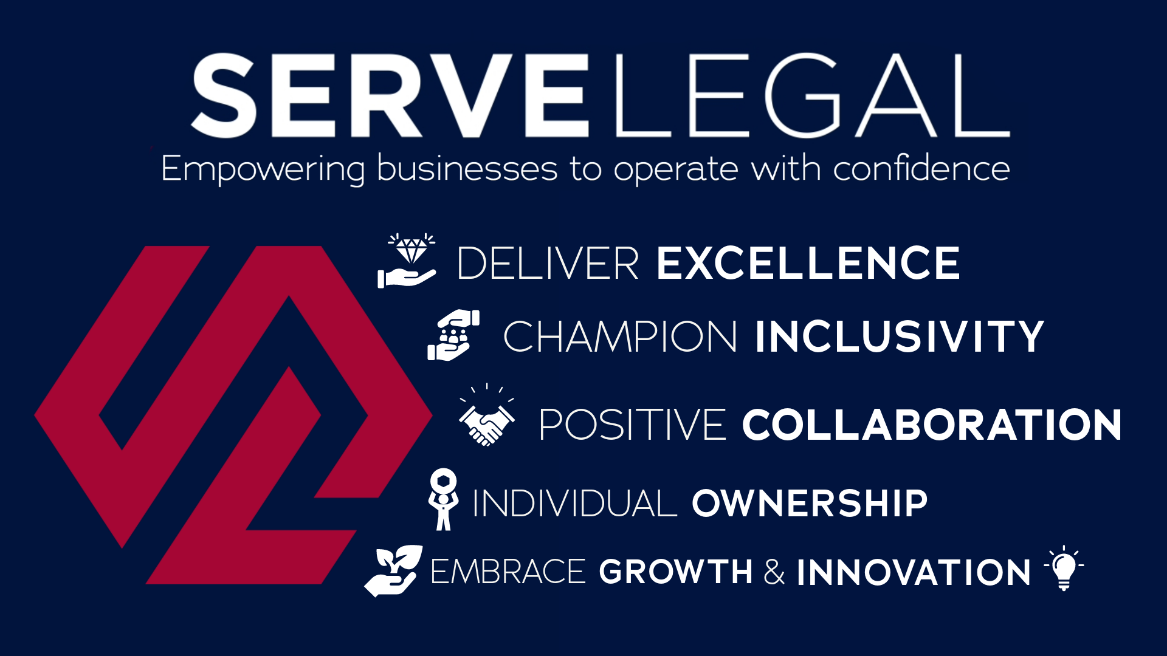 Job Purpose:  To work within a small regional team, taking responsibility for a designated area.  Demonstrating the company’s core values to ensure that audits are completed on time and to agreed Key Performance Indicators. To build and manage a reliable and tenacious team of auditors to ensure the above.To be an effective member of regional and divisional teams, demonstrating positivity and prideTo contribute to the work of the Operations Group, working collaboratively with dynamism and ambition to build the success of Serve Legal and associated ventures.Principal Accountabilities: An effective Area Manager takes ownership of given activities in a designated area and actively seeks to identify improved ways of working and sharing good practice. The main responsibilities of this role are:Recruiting and managing an evolving team of auditors, ensuring efficient and cost-effective coverage of the designated region.  This involves:
The early identification of recruitment needs and planning for their resolution Taking responsibility for all audit costs in the areaAllocating and approving audits:Briefing and training all auditors as appropriate.Monitoring the progress of audits Checking audit reports for quality and accuracy.Managing auditor performance:Identifying and addressing both good and poor performance through the clear communication of objectives and appropriate training.Monitoring pass rates (for age test auditors), report quality and costs.Building a sense of community through personal contact and social mediaRegional and divisional responsibilities: Quality Assurance: Play an active role in the auditing process, ensuring the region meets its targets for auditor contact. Recruitment: Recruit auditors using a range of proven methods and identify potential new areas for effective recruitment Special projects: working in areas which fall outside SL core activities as required  Divisional support: work collaboratively with colleagues as required to ensure that across the company all visit types are completed accurately and on time.
Behavioural and work-based competenciesGood time management and organisational skills; an incisive self-starter with the ability to prioritise tasks, demonstrate tenacity and meet deadlinesAbility to cultivate strong working relationships; a positive and dynamic leader who inspires confidence.Decisive; cool under pressure.  Reliable and tenaciousGood communications skills; the ability to communicate clearly whether face to face, by phone or in writingCollaborative.  Able to motivate and collaborate with others to achieve group targets; take a balanced and objective view; take pride in collective successGood understanding of Outlook, Word, Excel; has an understanding of Microsoft Office programmes and the ability to expand knowledge in these areasGood presentation skills; able to create a presentation and deliver it to both small and large groups.  A confident and intelligent presenter. Other Requirements: The main place of work is the Trainee Area Manager’s home.Monthly meetings are held in our London Office.  Attendance at all meetings and company events is expected. Job DescriptionTrainee Area ManagerFull-time